Advertisement 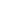 ADVERTISEMENT MILWAUKEE MAGAZINE PORTAL 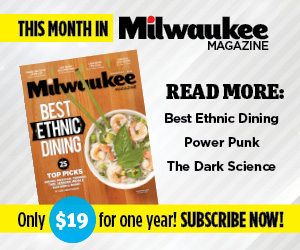 HOME       DINING       EVENTS      LIFESTYLE     

Please wait...

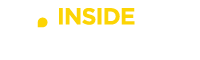 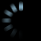 You need to be logged in to comment. Feature Story HomeLifestyle Home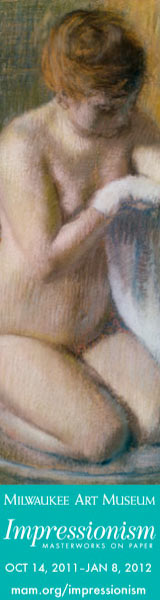 